KARTA PRZEDMIOTU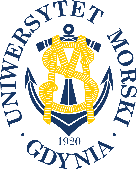 UNIWERSYTET MORSKI W GDYNIWydział Zarządzania i Nauk o Jakości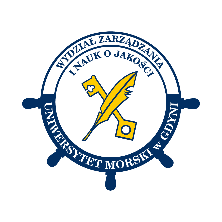 Kod przedmiotuNazwa przedmiotuW jęz. polskimPODSTAWY CHEMIIKod przedmiotuNazwa przedmiotuw jęz. angielskimBASICS OF CHEMISTRYKierunekInżynieria JakościSpecjalnośćprzedmiot kierunkowyPoziom kształceniastudia pierwszego stopniaForma studiówstacjonarneProfil kształceniaogólnoakademickiStatus przedmiotuobowiązkowyRygoregzaminSemestr studiówLiczba punktów ECTSLiczba godzin w tygodniuLiczba godzin w tygodniuLiczba godzin w tygodniuLiczba godzin w tygodniuLiczba godzin w semestrzeLiczba godzin w semestrzeLiczba godzin w semestrzeLiczba godzin w semestrzeSemestr studiówLiczba punktów ECTSWCLPWCLPI6211301515Razem w czasie studiówRazem w czasie studiówRazem w czasie studiówRazem w czasie studiówRazem w czasie studiówRazem w czasie studiów60606060Wymagania w zakresie wiedzy, umiejętności i innych kompetencjiWiedza i umiejętności z chemii ogólnej i nieorganicznej.Cele przedmiotuUsystematyzowanie i poszerzenie wiadomości z chemii ogólnej i nieorganicznej, istotnych w badaniu jakości towarów.Zdobycie umiejętności analizowania i interpretowania zjawisk fizykochemicznych, w aspekcie oceny właściwości towarów. Powiązanie składowych chemicznych ze środowiskiem naturalnym. Osiągane efekty uczenia się dla przedmiotu (EKP)Osiągane efekty uczenia się dla przedmiotu (EKP)Osiągane efekty uczenia się dla przedmiotu (EKP)SymbolPo zakończeniu przedmiotu student:Odniesienie do kierunkowych efektów uczenia sięEKP_01korzysta z układu okresowego w celu określenia właściwości pierwiastków;wyjaśnia właściwości fizyczne i chemiczne związków wynikające z ich budowy.NK_W01, NK_W02,NK_U03, NK_U08, NK_K01EKP_02zapisuje równania reakcji konkretnych grup związków chemicznych, wynikające z ich właściwości.NK_W01, NK_W02, NK_U02EKP_03określa typy zachodzących reakcji chemicznych i charakter powstałych związków.NK_W01, NK_W02,EKP_04wiąże reakcje chemiczne i fizyczne ze zjawiskami zachodzącymi w środowisku i analizuje je.NK_W01, NK_W02, NK_W05, NK_U03, NK_U08, NK_K04EKP_05przelicza stężenia roztworów o różnym mianie;  interpretuje wyniki przeprowadzonych doświadczeń.NK_W06, NK_W05, NK_U02, NK_U03EKP_06precyzyjnie posługuje się technikami analitycznymi.NK_W02,NK_W04, NK_W06, NK_U02EKP_07interpretuje zjawiska zachodzące w środowisku na podstawie wiedzy teoretycznej; korzysta ze źródeł literaturowych,  aby poszerzyć wiedzę na dany temat.NK_W01,NK_W02, NK_W06, NK_U02, NK_U03, NK_U08, NK_U09, NK_K01EKP_08bierze odpowiedzialność za rzetelność wykonania badania.NK_U03,NK_U09, NK_K01, NK_K04EKP_09weryfikuje własne poglądy i akceptuje wspólnie wypracowane stanowisko.NK_U09, NK_U11, NK_K04Treści programoweLiczba godzinLiczba godzinLiczba godzinLiczba godzinOdniesienie do EKPTreści programoweWCLPOdniesienie do EKPBudowa atomu. Wiązania chemiczne i oddziaływania międzycząsteczkowe. Układ okresowy pierwiastków.41EKP_01, EKP_02, EKP_03Podstawowe pojęcia i prawa chemiczne. Typy reakcji chemicznych. 222EKP_01, EKP_02, EKP_03, EKP_04, EKP_07, EKP_08Klasyfikacja związków nieorganicznych. Reaktywność tlenków, wodorotlenków, kwasów i soli.231EKP_01, EKP_02, EKP_03, EKP_04, EKP_08, EKP_09Prawo działania mas Gultberga i Waage’a oraz reguła Le Chateliera -Brauna. Reakcje katalityczne.32EKP_04, EKP_06, EKP_07, EKP_08, EKP_09Mieszaniny i roztwory. Rozpuszczalność. Stężenia. Koloidy. Związki kompleksowe.342EKP_02, EKP_03, EKP_04, EKP_05, EKP_06, EKP_07, EKP_08, EKP_09Reakcje chemiczne w elektrolitach. Iloczyn rozpuszczalności soli. Dysocjacja. Hydroliza. Teoria kwasów i zasad.432EKP_02, EKP_03, EKP_04, EKP_05, EKP_06, EKP_07, EKP_08Miareczkowanie alkacymetryczne.  Miareczkowanie strąceniowe.22EKP_05, EKP_06, EKP_07, EKP_08, EKP_09Ogniwa galwaniczne. Ochrona antykorozyjna.322EKP_01, EKP_03, EKP_04  EKP_06, EKP_07, EKP_08, EKP_09Charakterystyka pierwiastków bloków s, p i  d. Metale kolorowe.12EKP_01, EKP_06, EKP_07, EKP_08, EKP_09Geosfera. Minerały. Pierwiastki biogeniczne. Surowce przemysłowe. Charakterystyka wybranych pierwiastków.2EKP_01, EKP_04Atmosfera. Tlen. Azot. Wodór. Tlenki kwasowe.2EKP_01, EKP_04Hydrosfera. Woda. Mikroelementy.2EKP_01, EKP_04Łącznie godzin301515Metody weryfikacji efektów uczenia się dla przedmiotuMetody weryfikacji efektów uczenia się dla przedmiotuMetody weryfikacji efektów uczenia się dla przedmiotuMetody weryfikacji efektów uczenia się dla przedmiotuMetody weryfikacji efektów uczenia się dla przedmiotuMetody weryfikacji efektów uczenia się dla przedmiotuMetody weryfikacji efektów uczenia się dla przedmiotuMetody weryfikacji efektów uczenia się dla przedmiotuMetody weryfikacji efektów uczenia się dla przedmiotuMetody weryfikacji efektów uczenia się dla przedmiotuSymbol EKPTestEgzamin ustnyEgzamin pisemnyKolokwiumSprawozdanieProjektPrezentacjaZaliczenie praktyczneInneEKP_01XXXEKP_02XXXEKP_03XXXEKP_04XXXEKP_05XXEKP_06XXEKP_07XXXEKP_08XEKP_09XKryteria zaliczenia przedmiotuStudent uzyskał zakładane efekty kształcenia. Ocena pozytywna po uzyskaniu minimum ocen dostatecznych z egzaminu, ćwiczeń laboratoryjnych i ćwiczeń audytoryjnych.Nakład pracy studentaNakład pracy studentaNakład pracy studentaNakład pracy studentaNakład pracy studentaNakład pracy studentaForma aktywnościSzacunkowa liczba godzin przeznaczona na zrealizowanie aktywnościSzacunkowa liczba godzin przeznaczona na zrealizowanie aktywnościSzacunkowa liczba godzin przeznaczona na zrealizowanie aktywnościSzacunkowa liczba godzin przeznaczona na zrealizowanie aktywnościSzacunkowa liczba godzin przeznaczona na zrealizowanie aktywnościForma aktywnościWCLLPGodziny kontaktowe30151515Czytanie literatury10101010Przygotowanie do zajęć ćwiczeniowych, laboratoryjnych, projektowych555Przygotowanie do egzaminu, zaliczenia10101010Opracowanie dokumentacji projektu/sprawozdania1212Uczestnictwo w zaliczeniach i egzaminach2Udział w konsultacjach 4444Łącznie godzin56445656Sumaryczna liczba godzin dla przedmiotu156156156156156Sumaryczna liczba punktów ECTS dla przedmiotu66666Liczba godzinLiczba godzinLiczba godzinECTSECTSObciążenie studenta związane z zajęciami praktycznymi10010010033Obciążenie studenta na zajęciach wymagających bezpośredniego udziału nauczycieli akademickich74747433Literatura podstawowaSienko M.J., Plane R. A., Chemia, podstawy własności, WNT, 2002Lee J. G., Zwięzła chemia nieorganiczna, PWN, Warszawa 2000Riebe K., Feil S., Jörg R., Fascynująca chemia, Wydawnictwo Naukowe PWN, Warszawa 2020Minczewski J., Marczenko Z., Chemia analityczna, Tom I i II, Wydawnictwo Naukowe PWN, Warszawa 2021Kwiatkowska-Sienkiewicz K., Michałowski Z., Barcewicz K., Ćwiczenia laboratoryjne z chemii ogólnej i nieorganicznej, AMG, Gdynia 2008Dereszewska A., Popek M., Chemia techniczna, AMG, Gdynia 2010Literatura uzupełniającaBielański A., Podstawy chemii ogólnej i nieorganicznej, Wydawnictwo Naukowe, PWN, Warszawa 2021Persona A., Chemia analityczna. Podstawy klasycznej analizy ilościowej, Wydawnictwo Medyk, Warszawa 2007Praca zbiorowa, Obliczenia z chemii ogólnej i nieorganicznej,  Wydawnictwo Politechniki Gdańskiej  i Uniwersytetu Gdańskiego, Gdańsk 2010Zbiory zadań z chemii przeznaczone dla liceum ogólnokształcącego, np. autorstwa K. PazdryOsoba odpowiedzialna za przedmiotOsoba odpowiedzialna za przedmiotdr hab. Marzenna Popek, prof. UMGKJPPChPozostałe osoby prowadzące przedmiotPozostałe osoby prowadzące przedmiotdr hab. Magdalena Bogalecka, prof. UMGKJPPChdr hab. inż. Joanna Brzeska, prof. UMGKJPPChdr inż. Alina DereszewskaKJPPChdr inż. Magda MorawskaKJPPCh